Директору ООО «Президент»М.С.АкимихинуХодатайствоАдминистрация ГБПОУ «Березниковское медицинское училище» (техникум) просит заселить следующих студентов:1.Белкина Анастасия Андреевна2.Щелгачева Анастасия Олеговна3.Глуховченко Татьяна  Сергеевна4.Крыжановский Мирослав Станиславович5.Гоголева Анастасия Игоревна6.Киселева Вероника Михайловна7.Склифус Карина  Нверовна8.Нефедова Светлана Эдуардовна9.Кайгородова Ольга Алексеевна10.Малеко Регина Владимировна11.Малеко Лев Евгеньевич12.Садыкова Анастасия Радиковна13. Фадеева Яна Григорьевна14. Якимова Дарья Александровна15. Степанова Анна Петровна16.Варушкина Анастасия Михайловна17. Кусакина Вера АлександровнаДиректор	М.Н.Рогова29.08.2016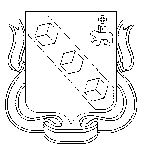 Министерство образованияи наукиМинистерство образованияи наукиМинистерство образованияи наукиМинистерство образованияи наукиМинистерство образованияи наукиМинистерство образованияи наукиМинистерство образованияи наукиМинистерство образованияи наукиМинистерство образованияи наукиМинистерство образованияи наукиМинистерство образованияи наукиМинистерство образованияи наукиМинистерство образованияи наукиМинистерство образованияи наукиМинистерство образованияи наукиМинистерство образованияи наукиМинистерство образованияи наукиМинистерство образованияи наукиПермского краяПермского краяПермского краяПермского краяПермского краяПермского краяПермского краяПермского краяПермского краяПермского краяПермского краяПермского краяПермского краяПермского краяПермского краяПермского краяПермского краяПермского краяГБПОУ   « Березниковское   медицинское училище» (техникум)ГБПОУ   « Березниковское   медицинское училище» (техникум)ГБПОУ   « Березниковское   медицинское училище» (техникум)ГБПОУ   « Березниковское   медицинское училище» (техникум)ГБПОУ   « Березниковское   медицинское училище» (техникум)ГБПОУ   « Березниковское   медицинское училище» (техникум)ГБПОУ   « Березниковское   медицинское училище» (техникум)ГБПОУ   « Березниковское   медицинское училище» (техникум)ГБПОУ   « Березниковское   медицинское училище» (техникум)ГБПОУ   « Березниковское   медицинское училище» (техникум)ГБПОУ   « Березниковское   медицинское училище» (техникум)ГБПОУ   « Березниковское   медицинское училище» (техникум)ГБПОУ   « Березниковское   медицинское училище» (техникум)ГБПОУ   « Березниковское   медицинское училище» (техникум)ГБПОУ   « Березниковское   медицинское училище» (техникум)ГБПОУ   « Березниковское   медицинское училище» (техникум)ГБПОУ   « Березниковское   медицинское училище» (техникум)ГБПОУ   « Березниковское   медицинское училище» (техникум)Советский пр, д. 15,Советский пр, д. 15,Советский пр, д. 15,Советский пр, д. 15,Советский пр, д. 15,Советский пр, д. 15,Советский пр, д. 15,Советский пр, д. 15,Советский пр, д. 15,Советский пр, д. 15,Советский пр, д. 15,Советский пр, д. 15,Советский пр, д. 15,Советский пр, д. 15,Советский пр, д. 15,Советский пр, д. 15,Советский пр, д. 15,Советский пр, д. 15,г. Березники, Пермская обл., 618400г. Березники, Пермская обл., 618400г. Березники, Пермская обл., 618400г. Березники, Пермская обл., 618400г. Березники, Пермская обл., 618400г. Березники, Пермская обл., 618400г. Березники, Пермская обл., 618400г. Березники, Пермская обл., 618400г. Березники, Пермская обл., 618400г. Березники, Пермская обл., 618400г. Березники, Пермская обл., 618400г. Березники, Пермская обл., 618400г. Березники, Пермская обл., 618400г. Березники, Пермская обл., 618400г. Березники, Пермская обл., 618400г. Березники, Пермская обл., 618400г. Березники, Пермская обл., 618400г. Березники, Пермская обл., 618400Тел. (34242) 6 29 29 Факс (34242) 6 29 29Тел. (34242) 6 29 29 Факс (34242) 6 29 29Тел. (34242) 6 29 29 Факс (34242) 6 29 29Тел. (34242) 6 29 29 Факс (34242) 6 29 29Тел. (34242) 6 29 29 Факс (34242) 6 29 29Тел. (34242) 6 29 29 Факс (34242) 6 29 29Тел. (34242) 6 29 29 Факс (34242) 6 29 29Тел. (34242) 6 29 29 Факс (34242) 6 29 29Тел. (34242) 6 29 29 Факс (34242) 6 29 29Тел. (34242) 6 29 29 Факс (34242) 6 29 29Тел. (34242) 6 29 29 Факс (34242) 6 29 29Тел. (34242) 6 29 29 Факс (34242) 6 29 29Тел. (34242) 6 29 29 Факс (34242) 6 29 29Тел. (34242) 6 29 29 Факс (34242) 6 29 29Тел. (34242) 6 29 29 Факс (34242) 6 29 29Тел. (34242) 6 29 29 Факс (34242) 6 29 29Тел. (34242) 6 29 29 Факс (34242) 6 29 29Тел. (34242) 6 29 29 Факс (34242) 6 29 29E-mail :secretar@berbmu.ruE-mail :secretar@berbmu.ruE-mail :secretar@berbmu.ruE-mail :secretar@berbmu.ruE-mail :secretar@berbmu.ruE-mail :secretar@berbmu.ruE-mail :secretar@berbmu.ruE-mail :secretar@berbmu.ruE-mail :secretar@berbmu.ruE-mail :secretar@berbmu.ruE-mail :secretar@berbmu.ruE-mail :secretar@berbmu.ruE-mail :secretar@berbmu.ruE-mail :secretar@berbmu.ruE-mail :secretar@berbmu.ruE-mail :secretar@berbmu.ruE-mail :secretar@berbmu.ruE-mail :secretar@berbmu.ruОКПО 01965136, ОГРН 1025901707314ОКПО 01965136, ОГРН 1025901707314ОКПО 01965136, ОГРН 1025901707314ОКПО 01965136, ОГРН 1025901707314ОКПО 01965136, ОГРН 1025901707314ОКПО 01965136, ОГРН 1025901707314ОКПО 01965136, ОГРН 1025901707314ОКПО 01965136, ОГРН 1025901707314ОКПО 01965136, ОГРН 1025901707314ОКПО 01965136, ОГРН 1025901707314ОКПО 01965136, ОГРН 1025901707314ОКПО 01965136, ОГРН 1025901707314ОКПО 01965136, ОГРН 1025901707314ОКПО 01965136, ОГРН 1025901707314ОКПО 01965136, ОГРН 1025901707314ОКПО 01965136, ОГРН 1025901707314ОКПО 01965136, ОГРН 1025901707314ОКПО 01965136, ОГРН 1025901707314ИНН/КПП 5911027729 /591101001, р/с 40201810100000000005 БИК 045773001 в ГРКЦ ГУ банка России по Пермской областиИНН/КПП 5911027729 /591101001, р/с 40201810100000000005 БИК 045773001 в ГРКЦ ГУ банка России по Пермской областиИНН/КПП 5911027729 /591101001, р/с 40201810100000000005 БИК 045773001 в ГРКЦ ГУ банка России по Пермской областиИНН/КПП 5911027729 /591101001, р/с 40201810100000000005 БИК 045773001 в ГРКЦ ГУ банка России по Пермской областиИНН/КПП 5911027729 /591101001, р/с 40201810100000000005 БИК 045773001 в ГРКЦ ГУ банка России по Пермской областиИНН/КПП 5911027729 /591101001, р/с 40201810100000000005 БИК 045773001 в ГРКЦ ГУ банка России по Пермской областиИНН/КПП 5911027729 /591101001, р/с 40201810100000000005 БИК 045773001 в ГРКЦ ГУ банка России по Пермской областиИНН/КПП 5911027729 /591101001, р/с 40201810100000000005 БИК 045773001 в ГРКЦ ГУ банка России по Пермской областиИНН/КПП 5911027729 /591101001, р/с 40201810100000000005 БИК 045773001 в ГРКЦ ГУ банка России по Пермской областиИНН/КПП 5911027729 /591101001, р/с 40201810100000000005 БИК 045773001 в ГРКЦ ГУ банка России по Пермской областиИНН/КПП 5911027729 /591101001, р/с 40201810100000000005 БИК 045773001 в ГРКЦ ГУ банка России по Пермской областиИНН/КПП 5911027729 /591101001, р/с 40201810100000000005 БИК 045773001 в ГРКЦ ГУ банка России по Пермской областиИНН/КПП 5911027729 /591101001, р/с 40201810100000000005 БИК 045773001 в ГРКЦ ГУ банка России по Пермской областиИНН/КПП 5911027729 /591101001, р/с 40201810100000000005 БИК 045773001 в ГРКЦ ГУ банка России по Пермской областиИНН/КПП 5911027729 /591101001, р/с 40201810100000000005 БИК 045773001 в ГРКЦ ГУ банка России по Пермской областиИНН/КПП 5911027729 /591101001, р/с 40201810100000000005 БИК 045773001 в ГРКЦ ГУ банка России по Пермской областиИНН/КПП 5911027729 /591101001, р/с 40201810100000000005 БИК 045773001 в ГРКЦ ГУ банка России по Пермской областиИНН/КПП 5911027729 /591101001, р/с 40201810100000000005 БИК 045773001 в ГРКЦ ГУ банка России по Пермской области